Đáp ánLỜI GIẢI CHI TIẾTCâu 1: Đáp án CCác đáp án A, B, D: đều là nguyên nhân dẫn đến bùng nổ cuộc kháng chiến toàn quốc chống thực dân Pháp.Đáp án C: từ năm 1947 Mĩ bắt đầu can thiệp vào chiến tranh Việt Nam, đặc biệt là từ năm 1949, khi Mĩ ủng hộ kế hoạch Rơve của thực Pháp thì Mĩ mới bắt đầu can thiệp sâu vào chiến tranh Việt Nam, bắt đầu viện trợ về kinh tế và quân sự cho Pháp.=> Đây không phải là nguyên nhân dẫn đến bùng nổ cuộc kháng chiến toàn quốc chống thực dân Pháp.Câu 2: Đáp án DĐoạn trên được trích trong “Lời kêu gọi toàn quốc kháng chiến” của chủ tịch Hồ Chí Minh (19-12-1946).Câu 3: Đáp án DTừ cuộc đấu tranh ngoại giao sau Cách mạng tháng Tám năm 1945, Đảng ta đã rút ra bài học kinh nghiệm về cuộc đấu tranh bảo vệ chủ quyền tổ quốc hiện nay gồm:Cứng rắn về nguyên tắc: dù nhượng bộ với Pháp và Trung Hoa Dân Quốc ở từng thời kì những Đảng và chính phủ luôn tuân thủ nguyên tắc: không đánh mất độc lập dân tộc.Mềm dẻo về sách lược:Trước 6/3/1946: Đảng chủ trương hòa hoãn với Trung Hoa Dân Quốc để tập trung đánh Pháp ở miềnNam.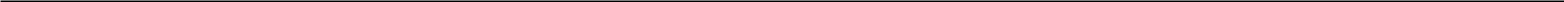 Trang 7Khi Pháp và Trung Hoa Dân Quốc kí với nhau Hiêp ước Hoa – Pháp (28/2/1946) thì đảng đã chủ trương hòa hoãn với Pháp để đuổi một kẻ thù là Trung Hoa Dân Quốc. Nhằm có thời gian chuẩn bị và phát triển lực lượng, hướng cuộc đấu tranh vào một kẻ thù duy nhất là thực dân Pháp.1-C2-D3-D4-A5-A6-C7-C8-B9-D10-B11-B12-C13-B14-C15-C16-A17-B18-B19-C20-D21-D22-D23-A24-D25-A26-B27-A28-A29-D30-A31-A32-B33-B34-B35-D36-A37-C38-C39-D40-C